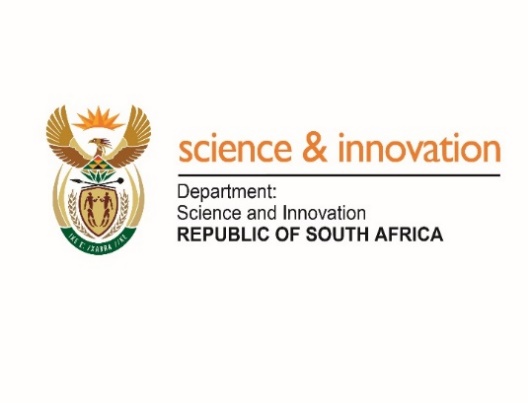 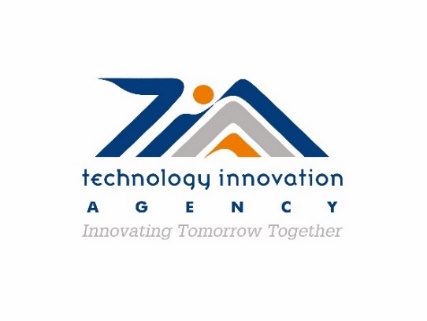 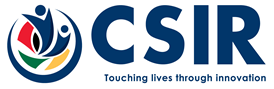 CSIR/TIA/DSI Industrial Biocatalysis Hub (IBH)Call for Expressions of Interest (EoI) - Product and process development support to EnterprisesBiocatalysis entails the use of enzymes and microorganisms in manufacturing processes to produce products such as industrial biologics, biopharmaceuticals and bio-veterinary compounds, flavours and fragrances, food additives and extraction of natural compounds from plants which can be used in the formulation of dietary supplements, nutraceuticals, food and feed products and cosmetics. The IBH is an initiative of the Technology Innovation Agency (TIA) and the Department of Science and Innovation (DSI) and is hosted by the Council for Scientific and Industrial Research (CSIR). The IBH was established to provide technical product and process development support to Enterprises in the biomanufacturing sector using biocatalysis technologies, with the aim of creating and expanding biocatalysis capacity and uptake in industry.  This EoI call is targeted at companies, including SMMEs entering the biocatalysis sector, to grow and expand biomanufacturing capacity. This initiative is aligned with the National Bio-economy Strategy of the DSI which aims to drive economic growth and socio-economic development in South Africa.Background to the IBHThe DSI has identified biocatalysis as one of the key enabling technologies to support the development of a sustainable industrial bio-economy sector in South Africa.  The CSIR has been tasked with implementing the IBH by the DSI and TIA. The CSIR’s strategy focusses on industrialisation of technology and finds strategic alignment with the IBH objectives, with biocatalysis research and development (R&D) and commercialization being an important focal area within the CSIR Chemical Cluster.The CSIR Biocatalysis Group has extensive experience in R&D which has resulted in transfer of technology demonstrators and technology packages for implementation by industry.  The Biocatalysis Group is supported by the Biomanufacturing Industry Development Centre at the CSIR, which offers bioprocess development infrastructure from laboratory to pilot scale, including upstream reactors from 1 L to 1000 L, as well as the necessary downstream processing, formulation and analytical support for process development. The key objectives of the IBH are:To provide a platform for industrial assimilation of biocatalysis technologySelection and support of Nodes to support biocatalysis activities and capacity buildingEmbarking on collaborative projects with enterprises to localize and develop technology in biocatalysis for implementation on commercial scaleThe IBH has been capacitated with funding to offer the following:Use of infrastructure and skilled human resource support (scientists, technologists, process engineers) related to Biocatalysis and BiomanufacturingTechnology development, technology validation, scale-up support and techno-economic analysisBio-based product development, formulation, and labelling/ packagingMentoring and training in manufacturing skillsExpert analytical support and method development (e.g. UPLC-MS, GC and NMR)Submission requirements To apply for support through the EoI process, please complete the attached EoI form and e-mail the PDF versions of completed forms, CV’s, BBBEE certificate /affidavit and proof of CIPC registration to ibh@csir.co.za .Please use the following naming convention for attached documents:The ability to co-fund this application and commitment to transformation will be an advantage.Exclusionary Criteria:EoIs will NOT be considered if they do not involve biocatalysis and do not have a clear path to commercialisation. Enterprise not registered with the CIPC (proof of CIPC registration must be provided with the application or be excluded from the process)Applications not accompanied by a BBBEE certificate or affidavit will be excludedApplications not accompanied by CV’s will be excludedApplications sent to any e-mail address other than ibh@csir.co.za will be excludedClosing date for applications: close of business Wednesday 17 November 2021, no late submissions will be considered(Please note that purchase of equipment for enterprises or direct monetary support of enterprises is not provided for in this call.)For more information please contact: Lara Kotzé-Jacobs       E-mail (ibh@csir.co.za)                            Terms and conditions apply.CSIR/TIA/DSI Industrial Biocatalysis Hub (IBH)Expression of Interest proposalSuccessful bidders may be invited for a more detailed interviewClosing date for applications:  close of business Wednesday 17 November 2021Please e-mail PDF versions of completed submission forms to: ibh@csir.co.za Application:CV’s, Certificates etc:Name of Enterprise_EOI- May 2021Name of Enterprise_CV Jane Smith_Nov_2021, Name of Enterprise_CIPC proof of registration_ Nov_2021Enterprise name:CIPC registration number:Contact person(s):Name and surname:Position in enterprise:Name and surname:Position in enterprise:Name and surname:Position in enterprise:Name and surname:Position in enterprise:Name and surname:Position in enterprise:Name and surname:Position in enterprise:Name and surname:Position in enterprise:Name and surname:Position in enterprise:Name and surname:Position in enterprise:Contact detailsE-mail:Landline:Cell number:Physical address of enterprise:Postal address of enterprise:E-mail:Landline:Cell number:Physical address of enterprise:Postal address of enterprise:E-mail:Landline:Cell number:Physical address of enterprise:Postal address of enterprise:E-mail:Landline:Cell number:Physical address of enterprise:Postal address of enterprise:E-mail:Landline:Cell number:Physical address of enterprise:Postal address of enterprise:E-mail:Landline:Cell number:Physical address of enterprise:Postal address of enterprise:E-mail:Landline:Cell number:Physical address of enterprise:Postal address of enterprise:E-mail:Landline:Cell number:Physical address of enterprise:Postal address of enterprise:E-mail:Landline:Cell number:Physical address of enterprise:Postal address of enterprise:Ownership arrangementDemographicDemographicDemographicDemographicDemographicGenderGenderOwnership arrangementBlackBlackBlackWhiteWhiteMFDirectors/membersAttach CIPC registration certificateAttach CIPC registration certificateAttach CIPC registration certificateAttach CIPC registration certificateAttach CIPC registration certificateAttach CIPC registration certificateAttach CIPC registration certificateYears in businessAnnual Revenue Number of current employeesPermanent:                                 Temporary:Temporary:Temporary:Applicable industry sector:(E.g. nutraceuticals (food, beverages etc), industrial (e.g. speciality chemicals), cosmetic, flavours and fragrances, biopharmaceuticals, veterinary products/technologies etc.).BEE status levelAttach BBBEE certificate/ or affidavitAttach BBBEE certificate/ or affidavitAttach BBBEE certificate/ or affidavitAttach BBBEE certificate/ or affidavitAttach BBBEE certificate/ or affidavitDate of application:Specify the project you are interested in for research and development using Biocatalysis and what support you would require from the Hub. Be as specific as possible.Specify the project you are interested in for research and development using Biocatalysis and what support you would require from the Hub. Be as specific as possible.Specify the project you are interested in for research and development using Biocatalysis and what support you would require from the Hub. Be as specific as possible.Specify the project you are interested in for research and development using Biocatalysis and what support you would require from the Hub. Be as specific as possible.Specify the project you are interested in for research and development using Biocatalysis and what support you would require from the Hub. Be as specific as possible.2. Describe your core business and whether you are currently manufacturing and/or selling products. Provide your current turnover.2. Describe your core business and whether you are currently manufacturing and/or selling products. Provide your current turnover.2. Describe your core business and whether you are currently manufacturing and/or selling products. Provide your current turnover.2. Describe your core business and whether you are currently manufacturing and/or selling products. Provide your current turnover.2. Describe your core business and whether you are currently manufacturing and/or selling products. Provide your current turnover.Core Business:Current status of manufacture and scale at which manufacturing:Current turnover:Core Business:Current status of manufacture and scale at which manufacturing:Current turnover:Core Business:Current status of manufacture and scale at which manufacturing:Current turnover:Core Business:Current status of manufacture and scale at which manufacturing:Current turnover:Core Business:Current status of manufacture and scale at which manufacturing:Current turnover:3. Describe the market need addressed by your product/processes and the potential market size (try and be as specific as possible)3. Describe the market need addressed by your product/processes and the potential market size (try and be as specific as possible)3. Describe the market need addressed by your product/processes and the potential market size (try and be as specific as possible)3. Describe the market need addressed by your product/processes and the potential market size (try and be as specific as possible)3. Describe the market need addressed by your product/processes and the potential market size (try and be as specific as possible)Market Need:Market Size:Route to market (identified or already in place?):Market Need:Market Size:Route to market (identified or already in place?):Market Need:Market Size:Route to market (identified or already in place?):Market Need:Market Size:Route to market (identified or already in place?):Market Need:Market Size:Route to market (identified or already in place?):4. Describe the technology or product(s) you wish to manufacture and what differentiates it from competitor technologies/products.4. Describe the technology or product(s) you wish to manufacture and what differentiates it from competitor technologies/products.4. Describe the technology or product(s) you wish to manufacture and what differentiates it from competitor technologies/products.4. Describe the technology or product(s) you wish to manufacture and what differentiates it from competitor technologies/products.4. Describe the technology or product(s) you wish to manufacture and what differentiates it from competitor technologies/products.5. What is the expected development time to market?5. What is the expected development time to market?5. What is the expected development time to market?5. What is the expected development time to market?5. What is the expected development time to market?What R&D has been done on the technology?What is the expected time to market?Do you own the technology or have you licenced it and from whom?What R&D has been done on the technology?What is the expected time to market?Do you own the technology or have you licenced it and from whom?What R&D has been done on the technology?What is the expected time to market?Do you own the technology or have you licenced it and from whom?What R&D has been done on the technology?What is the expected time to market?Do you own the technology or have you licenced it and from whom?What R&D has been done on the technology?What is the expected time to market?Do you own the technology or have you licenced it and from whom?6. Please indicate the potential social and economic impact of the proposed development.6. Please indicate the potential social and economic impact of the proposed development.6. Please indicate the potential social and economic impact of the proposed development.6. Please indicate the potential social and economic impact of the proposed development.6. Please indicate the potential social and economic impact of the proposed development.7. Please list all sources and value of funding/support received to date. 7. Please list all sources and value of funding/support received to date. 7. Please list all sources and value of funding/support received to date. 7. Please list all sources and value of funding/support received to date. 7. Please list all sources and value of funding/support received to date. Source (E.g. TIA, IDC, Government, venture capital, incubator support etc.)ProgrammeNature of support (funding/training/mentorship etc.)Value of support if knownPeriod of support8. If successful, will you co-fund the proposed project?  Indicate source and amount of funding.8. If successful, will you co-fund the proposed project?  Indicate source and amount of funding.8. If successful, will you co-fund the proposed project?  Indicate source and amount of funding.8. If successful, will you co-fund the proposed project?  Indicate source and amount of funding.8. If successful, will you co-fund the proposed project?  Indicate source and amount of funding.9. Please attach short resumes/CV’s (1/2 page each) of key personnel in your enterprise9. Please attach short resumes/CV’s (1/2 page each) of key personnel in your enterprise9. Please attach short resumes/CV’s (1/2 page each) of key personnel in your enterprise9. Please attach short resumes/CV’s (1/2 page each) of key personnel in your enterprise9. Please attach short resumes/CV’s (1/2 page each) of key personnel in your enterprise10. Team composition (both business/technical management; if not identified, proposed):List your team: What is the team’s background, expertise & experience (business & technical)10. Team composition (both business/technical management; if not identified, proposed):List your team: What is the team’s background, expertise & experience (business & technical)10. Team composition (both business/technical management; if not identified, proposed):List your team: What is the team’s background, expertise & experience (business & technical)10. Team composition (both business/technical management; if not identified, proposed):List your team: What is the team’s background, expertise & experience (business & technical)10. Team composition (both business/technical management; if not identified, proposed):List your team: What is the team’s background, expertise & experience (business & technical)NameHighest academic qualificationPosition in proposed entityPrevious business management/technical positions/experiencePrevious experience in proposed business area11. Please disclose any engagements or agreements you have with the CSIR regarding the proposed technology.11. Please disclose any engagements or agreements you have with the CSIR regarding the proposed technology.11. Please disclose any engagements or agreements you have with the CSIR regarding the proposed technology.11. Please disclose any engagements or agreements you have with the CSIR regarding the proposed technology.11. Please disclose any engagements or agreements you have with the CSIR regarding the proposed technology.